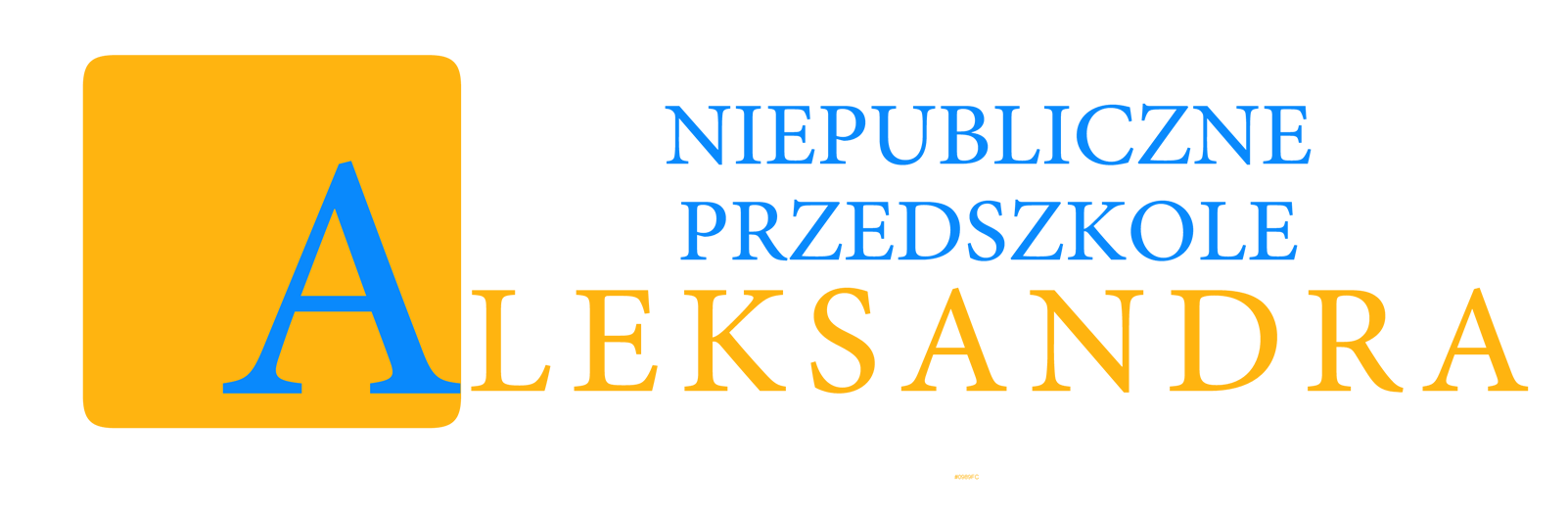 KARTA ZGŁOSZENIA DZIECKA DO NIEPUBLICZNEGO PRZEDSZKOLA ALEKSANDRA W SIEDLCACH        NA ROK SZKOLNY 2024/20251. Dane dziecka
1.1. Imię …………………….........................................................................................…………
Drugie imię ……………………………..………….............................................................…………..
Nazwisko...............................................................................................................………..Data urodzenia................................................................................................................PESEL ………………………………………….………………………….………………………………………………….1.2. Adres zamieszkania Dziecka
Województwo…………...…...……………..........................................................................................Miejscowość……………………………………............... Powiat…...…………………...................................Gmina………….……………..............................................................................................…………..... Ulica .....................................................nr domu….........…..................nr lokalu………....................Kod pocztowy……………….............       1.3. Adres zameldowania Dziecka, jeśli jest inny niż adres zamieszkaniaWojewództwo…………...…...……………..Miejscowość……………………………………………………. Powiat…………………………………………….Gmina………….…….……………………………………………. Ulica……………………………………………….nr domu…………… nr lokalu……….Kod pocztowy……………….Dziecko będzie uczęszczało do przedszkola od dnia ……...............................................… 2022r.Godziny pobytu dziecka w przedszkolu:  od ….................................…   do …............................2. Dane rodziców lub opiekunów3. Dodatkowe informacje o dziecku
W przypadku alergii pokarmowych prosimy o załączenie do kwestionariusza, zalecenia od lekarza prowadzącego . 
Ogólne informacje o dziecku:
a) Czy dziecko śpi w ciągu dnia? 						              Tak 		Nie
b) Czy dziecko sygnalizuje potrzebę fizjologiczną? 				Tak 		Nie
c) Czy jest samodzielne przy spożywaniu posiłków? 				Tak 		Nie 
4. Dane osób upoważnionych do odbioru dziecka z placówki	Oświadczamy, że bierzemy na siebie pełną odpowiedzialność prawną za bezpieczeństwo dziecka od chwili odebrania go z placówki przez wskazaną powyżej upoważnioną przez nas osobę. 	Wyrażamy zgodę na zbieranie, przetwarzanie i wykorzystanie przez prowadzącego przedszkole – w celach związanych z przyjęciem i pobytem naszego dziecka w przedszkolu - danych osobowych naszych i dziecka oraz danych osób upoważnionych do odbierania dziecka, zgodnie z ustawą z 29 sierpnia 1997r. o ochronie danych osobowych (tekst jedn.: Dz.U. 2002 nr 101, poz. 926 ze zm.). Ww. informacje są zebrane w celu szybkiego kontaktu w nagłych okolicznościach oraz poznania sytuacji rodzinnej dziecka. Dane są udostępnione tylko nauczycielom przedszkola, którzy są zobowiązani do zachowania tajemnicy służbowej. ZOBOWIĄZUJĘ SIĘ DO: przestrzegania postanowień regulaminu przedszkola,informowania właścicieli lub dyrekcji przedszkola o wszelkich zmianach danych zawartych w niniejszym druku,regularnego uiszczania opłat za przedszkole w terminie ustalonym w regulaminie, tj. do dnia 5 każdego miesiąca,przyprowadzania i odbierania dziecka z przedszkola osobiście lub przez osobę dorosłą, zgłoszoną w karcie,przyprowadzania do przedszkola tylko zdrowego dziecka,uczestniczenia w zebraniach i zespołach rodziców5. Dane dotyczące rozwoju dziecka:
1. Czy w rozwoju dziecka występują zaburzenia lub nieprawidłowości?
.................................................................................................................................................................................
..............................................................................................................................................................................………………………………………………………………………………………………………………………………………………………………………...
2. Czy dziecko jest pod stałą opieką specjalistyczną? 
.................................................................................................................................................................................
.................................................................................................................................................................................
3. Inne istotne informacje o dziecku.
..............................................................................................................................................................................…………………………………………………………………………………………………………………………………………………………………………………………………………………………………………………………………………………………………………………………………………………………..	Mając na uwadze prawidłowy rozwój dziecka prosimy o dostarczenie przez rodziców/opiekunów wszelkich informacji dotyczących ewentualnych dysfunkcji dziecka wraz z przebiegiem zalecanej terapii lub leczenia. (orzeczenia , informacje od psychologa, pedagoga , informacje o wczesnym wspomaganiu i inne).Podpisy rodziców dziecka lub opiekunów: _______________________________________________
MATKA/OPIEKUNOJCIEC/OPIEKUN
Nazwisko i imię:
Nr dowodu osobistego:
Nr telefonu kontaktowego:
Adres e-mail: (czytelny druk)Czy dziecko przyjmuje leki na stałe?
(jeśli tak to jakie?):
………………………………………………………… Stwierdzone przez lekarza alergie, w tym alergie pokarmowe:…………………………………………………………Czy dziecko posiada Opinie lub Orzeczenia wydane przez Poradnie Specjalistyczne? ……………………………………………………………………………………………………………………inne wskazania i przeciwwskazania poradni specjalistycznej, wydane w wyniku przeprowadzonych badań:………………………………………………………………………………………………………………………………………………………inne wskazania i przeciwwskazania poradni specjalistycznej, wydane w wyniku przeprowadzonych badań:………………………………………………………………………………………………………………………………………………………IMIĘ I NAZWISKOPOKREWIEŃSTWONR DOWODU OSOBISTEGONUMER
TELEFONU
1. 
2. 
3. 
4. 
5. Decyzja prowadzącego placówkę:Decyzja prowadzącego placówkę:
Dziecko zostało przyjęte do placówki od dnia:
Dziecko nie zostało przyjęte do placówki:
Data i podpis prowadzącego placówkę: 